УКРАЇНА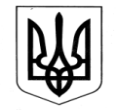 ЗОЛОЧІВСЬКА СЕЛИЩНА РАДАВІДДІЛ ОСВІТИ, МОЛОДІ ТА СПОРТУНАКАЗ   18.03.2020	 			          Золочів					  №  70Про створення комісії для  передачі бухгалтерських документів        Відповідно до пункту 12 Типового Положення про бухгалтерську службу бюджетної установи, затвердженого Постановою  Кабінету Міністрів України від 26 січня 2011р. № 59 (із змінами та доповненнями), у зв’язку із звільненням головного  бухгалтера  бухгалтерської служби  Балюк Л.О.,                                 НАКАЗУЮ:                                                                                                                                                     1. Створити  комісію для передачі  бухгалтерських документів у складі:                                                               1.НАГОВІЦИНА Валентина Олександрівна – начальник відділу, голова комісії.                                                                                                                                           2.ЧЕРНИХ Лілія Григорівна – заступник головного бухгалтера, член комісії.                            3.ДЕРКАЧ Юлія Олександрівна- бухгалтер, член комісії.                                                       4.СТАРЧЕНКО Олена Григорівна -  бухгалтер, член комісії.                                                       5.СКАЧКО Ольга Миколаївна - економіст, член комісії.                                                                                6. НАЗАРОВА Світлана Віталіївна - бухгалтер, член комісії.2. Комісії з прийому бухгалтерських документів:2.1. Оформити акт приймання-передачі  бухгалтерських документів.3. Контроль за виконанням наказу залишаю за собою. Начальник відділу освіти,молоді та спорту 							В.О.НаговіцинаЗ наказом ознайомлені: